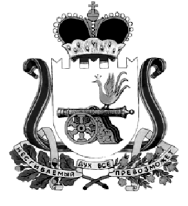 АДМИНИСТРАЦИЯ МУНИЦИПАЛЬНОГО ОБРАЗОВАНИЯ“КАРДЫМОВСКИЙ  РАЙОН” СМОЛЕНСКОЙ ОБЛАСТИ П О С Т А Н О В Л Е Н И Еот 14.09.2011 № 0508В соответствии с Федеральным законом  от 06.10. 2003 года № 131-ФЗ «Об общих принципах организации местного самоуправления в Российской Федерации», Уставом муниципального образования «Кардымовский район» Смоленской области, Администрация муниципального образования «Кардымовский район» Смоленской областип о с т а н о в л я е т:1. Утвердить Положение об отделе экономики и комплексного развития Администрации муниципального образования «Кардымовский район» Смоленской области в новой редакции.         2. Постановление Главы муниципального образования «Кардымовский район» Смоленской области от 30.12.2005 № 582 «Об утверждении Положения об отделе экономики и комплексного развития Администрации муниципального образования «Кардымовский район» Смоленской области » считать утратившим силу.        3. Опубликовать настоящее постановление в Кардымовской районной газете «Знамя труда»4. Сектору информационного обеспечения Администрации муниципального образования «Кардымовский район» Смоленской области (Д.Е. Бугаев) разместить настоящее постановление на официальном сайте Администрации муниципального образования «Кардымовский район» Смоленской области.  5.  Контроль исполнения настоящего постановления возложить на начальника Отдела экономики и комплексного развития Администрации муниципального образования «Кардымовский район» Смоленской области Языкову А.В.         6. Настоящее постановление вступает в законную силу со дня его подписания.Глава Администрации муниципального                                             О.В. Ивановобразования  «Кардымовский район» Смоленской области                                                                                                                                                                                                                                                    УТВЕРЖДЕНОПостановлением Администрациимуниципального образования
«Кардымовский район» Смоленской области от  14.09.2011  №00508(в редакции Пост. от 31.12.2015 № 00814,                                                                                                                                                                              Пост. от 09.11.2016 №  00650,Пост. от 10.01.2018 №  00001,Пост. от 20.12.2018 № 00956)ПОЛОЖЕНИЕоб отделе экономики, инвестиций, имущественных отношенийАдминистрации муниципального образования«Кардымовский район» Смоленской области(в редакции Пост. от 31.12.2015 № 00814, Пост. от 09.11.2016 №  00650, Пост. от 10.01.2018 №  00001,                          Пост. от 20.12.2018 № 00956)1. ОБЩИЕ ПОЛОЖЕНИЯ1.1. Отдел экономики, инвестиций, имущественных отношений Администрации муниципального образования «Кардымовский район» Смоленской области (далее - Отдел) является структурным подразделением Администрации муниципального образования «Кардымовский район» Смоленской области и в своей деятельности подчиняется заместителю Главы муниципального образования «Кардымовский район» Смоленской области (в ред. Пост. от 31.12.2015 № 00814, Пост. от 09.11.2016 №  00650).1.2. Отдел в своей деятельности руководствуется Конституцией Российской Федерации, Федеральным законом от 6 октября 2003 года  № 131-ФЗ  "Об общих принципах организации местного самоуправления в Российской Федерации", Уставом муниципального образования «Кардымовский район» Смоленской области, нормативными правовыми актами органов местного самоуправления муниципального образования «Кардымовский район» Смоленской области, а также настоящим Положением Отдела ( в ред.Пост. от 09.11.2016 №  00650).1.3. Положение об Отделе, а также изменения и дополнения в Положение об Отделе утверждаются Главой муниципального образования «Кардымовский район» Смоленской области по представлению начальника Отдела ( в ред.Пост. от 09.11.2016 №  00650).1.4. Отдел не наделен правами юридического лица.1.5. Место нахождения  Отдела (почтовый адрес):  215850,  Смоленская область, п. Кардымово, ул. Ленина, д. 14.2. ОСНОВНЫЕ ЗАДАЧИ ОТДЕЛА Основными задачами Отдела являются:2.1. Формирование стратегий, концепций, краткосрочных, среднесрочных и перспективных планов социально-экономического развития муниципального образования «Кардымовский район» Смоленской области.           2.2. Обеспечение аналитической информацией о состоянии и тенденциях социально-экономического развития муниципального образования «Кардымовский район» Смоленской области.2.3. Экономический анализ и прогнозирование социально- экономического развития муниципального образования «Кардымовский район» Смоленской области.2.4. Создание благоприятных социально-экономических условий  для устойчивого развития муниципального образования «Кардымовский район» Смоленской области и привлечения инвестиций.2.5. Содействие в развитии взаимодействия с предприятиями, учреждениями, организациями различных форм собственности на договорной основе.2.6. Создание условий для реализации государственной политики по защите прав работников и работодателей в области социально-трудовых отношений.2.7. Формирование и  развитие системы социального партнерства в области социально-трудовых отношений.  2.8. Обеспечение при реализации своих полномочий приоритета целей и задач по содействию развитию конкуренции на товарных рынках в установленной сфере деятельности  ( в ред.Пост. от 20.12.2018 №  00956). 2.9. Методическое руководство по вопросам, входящим в компетенцию отдела.3.ФУНКЦИИ ОТДЕЛА В соответствии с возложенными на него задачами Отдел осуществляет следующие функции:3.1.Разрабатывает и организует Прогнозы социально-экономического развития муниципального района «Кардымовский район» Смоленской области на коротко- и долгосрочную перспективы в разрезе отраслей и секторов экономики.3.2. Рассматривает предложения о размещении, развитии и специализации предприятий, учреждений и организаций различных форм собственности, деятельность которых имеет районное или межрайонное значение.3.3.  Вносит предложения по вопросам, связанным с социально- экономическим развитием района заместителю Главы муниципального образования «Кардымовский район» Смоленской области ( в ред.Пост. от 09.11.2016 №  00650).3.4.  Разрабатывает предложения по развитию и размещению производственных сил в районе, инвестиционным программам и совершенствованию территориальной структуры экономики.3.5. Принимает участие в изучении платежеспособности населения, спроса и
предложения на товарных рынках; разрабатывает балансы спроса и предложения по
важнейшим видам продукции.3.6.	Занимается вопросами инвестиционной политики в районе.3.7. Осуществляет учет объектов муниципальной собственности муниципального образования «Кардымовский район» Смоленской области; ведет Реестр объектов муниципальной собственности муниципального образования «Кардымовский район» Смоленской области» ( в ред.Пост. от 09.11.2016 №  00650).3.8. Принимает участие в решении вопросов создания, приобретения, использования, аренды объектов, находящихся в собственности муниципального района.3.9. Готовит предложения об отчуждении объектов муниципальной собственности.3.10. Подготавливает документы на передачу имущества, находящегося в собственности муниципального района муниципальным унитарным предприятиям, муниципальным учреждениям в хозяйственное ведение или оперативное управление.3.11. Готовит документы на изъятие закрепленного за муниципальными учреждениями на праве оперативного управления излишнего, неиспользуемого или используемого не по назначению имущества.3.12. Готовит необходимую документацию на передачу объектов муниципальной собственности в государственную собственность Смоленской области и прием объектов государственной собственности в муниципальную собственность района.3.13.	Осуществляет подготовку проектов нормативных актов об учреждении, реорганизации, ликвидации муниципальных юридических лиц, приватизацию их имущества, передачи в аренду муниципального имущества муниципального района.3.14. Оформляет правоустанавливающие документы для предоставления земельных участков из земель муниципального района физическим и юридическим лицам в постоянное (бессрочное) пользование, в собственность или аренду.3.15.	Организует подготовку и проведение торгов (аукционов, конкурсов) по продаже муниципального имущества муниципального района, а также земельных
участков муниципального района либо их аренды.3.16. Ведет лицевые карточки по начислению и уплате аренды муниципального имущества и земельных участков, осуществляет контроль за их
поступлением.3.17. Готовит документы в Регистрационную палату Смоленской области для
принятия на учет земельных участков, как бесхозные объекты недвижимого имущества.3.18. Осуществляет подготовку документов на земельные участки, на которые у муниципального образования «Кардымовский район» Смоленской области будет возникать право собственности после разграничения государственной
собственности на землю для представления их в Федеральное агентство по управлению имуществом по Смоленской области. 3.19. Оформляет договоры для заключения их между Главой муниципального образования и руководителями муниципальных унитарных предприятий ( в ред.Пост. от 09.11.2016 №  00650).3.20.  Ведет учет земель.3.21. Вносит предложения по использованию и охране земель, находящихся в ведении муниципального района.3.22. Осуществляет регулирование в вопросах развития малого бизнеса, сферы платных услуг, торговли, общественного питания, бытового обслуживания на территории района.3.23. Осуществляет контроль за соблюдением на территории района правил торговли, государственной дисциплины цен и тарифов, нормативных актов по вопросам защиты прав потребителей.3.24.	Доводит нормативные акты, стандарты, нормы, определяющие порядок функционирования в условиях рыночной экономики до предприятий торговли, общественного питания, бытового обслуживания и других хозяйствующих субъектов района независимо от форм собственности, оказывает им методологическую, консультативную и организационную помощь.3.25. Рассматривает жалобы потребителей, оказывает им содействие в разрешении возникших проблем в соответствии с федеральным законом «О защите прав потребителей».3.26. Ведет Дислокацию объектов торговли, общественного питания, бытового обслуживания на территории района.3.27. Исключен (Пост. от 09.11.2016 №  00650).3.28.	Организует работу   по определению  поставщиков (подрядчиков, исполнителей) для заказчиков муниципального образования «Кардымовский район» Смоленской области, осуществляющих закупки товаров, работ, услуг  для обеспечения муниципальных нужд, конкурентными способами(Пост. от 09.11.2016 №  00650).3.29. Исключен (Пост. от 09.11.2016 №  00650).3.30. Оформляет проекты решений, касающиеся функций отдела, на заседание Кардымовского районного Совета депутатов.3.31. Занимается вопросами управления экономикой в особые периоды и в чрезвычайных ситуациях.3.32. Взаимодействует со средствами массовой информации по вопросам, относящимся к компетенции отдела.3.33. Осуществляет иные полномочия определенные федеральным и областным законодательством РФ, правовыми актами органов местного самоуправления. 3.34. Размещает на официальном сайте Администрации муниципального образования «Кардымовский район» Смоленской области информации о поступлении жалобы, ее содержании, вынесенных решениях и предписаниях. 3.35. Исключен (Пост. от 09.11.2016 №  00650). 3.36. Исключен (Пост. от 09.11.2016 №  00650). 3.37.  Исключен (Пост. от 09.11.2016 №  00650). 3.38. Оказывает консультационную  и методическую помощь заказчикам в сфере осуществления закупок для муниципальных нужд (Пост. от 09.11.2016 №  00650).3.39.  Исключен (Пост. от 09.11.2016 №  00650).3.40. Осуществляет полномочия поставщика информации, подлежащей размещению в Единой государственной  информационной системе социального обеспечения (Пост. от 10.01.2018 №  00001)4. ПРАВА И ОБЯЗАННОСТИ ОТДЕЛА4.1.Отдел имеет право:4.1.1. Запрашивать и получать в установленном порядке от руководителей органов местного самоуправления, органов государственной власти, предприятий и организаций различных форм собственности информацию и материалы в части и объемах, необходимых для осуществления своих функций, а равно доступ к необходимой информации, передаваемой с помощью электронных средств.4.1.2. Привлекать с согласия руководителей органов местного самоуправления, специалистов этих органов, а также на договорной основе научные учреждения, ученых и других специалистов к решению вопросов, входящих в компетенцию Отдела.4.1.3. Вносить на рассмотрение Главы муниципального образования «Кардымовский район» Смоленской области и Кардымовского районного Совета депутатов проекты правовых и иных документов по вопросам, относящимся к компетенции Отдела (Пост. от 09.11.2016 №  00650).4.1.4.  Участвовать в подготовке проектов правовых актов, принимаемых органами местного самоуправления, их должностными лицами по вопросам, отнесенным к компетенции Отдела.4.1.5.  Разрабатывать методические материалы по вопросам, отнесенным к компетенции Отдела. 4.1.6. Участвовать в служебных совещаниях, семинарах и других мероприятиях Администрации муниципального образования «Кардымовский район» Смоленской области.4.1.7. Контролировать, инспектировать и анализировать деятельность муниципальных учреждений и предприятий, получать от них в установленном порядке информацию статистическую и другую документацию.4.2.   Одел обязан:          4.2.1.  В своей деятельности соблюдать требования законодательства Российской Федерации.     4.2.2. Организовывать свою деятельность в соответствии с Правилами внутреннего трудового распорядка, установленными в Администрации муниципального образования «Кардымовский район» Смоленской области.5. ОРГАНИЗАЦИЯ ДЕЯТЕЛЬНОСТИ ОТДЕЛА5.1.  Руководство деятельностью Отдела осуществляет начальник Отдела, назначаемый на должность и освобождаемый от должности Главой муниципального образования «Кардымовский район» Смоленской области (Пост. от 09.11.2016 №  00650).. 5.2.   Начальник Отдела:5.2.1. Осуществляет руководство Отделом, несет персональную ответственность за выполнение возложенных на Отдел задач.5.2.2.Подписывает в пределах своей компетенции служебную документацию.5.3. В период временного отсутствия начальника Отдела его обязанности исполняет один из специалистов Отдела, назначаемый Главой муниципального образования «Кардымовский район» Смоленской области по ходатайству начальника Отдела по согласованию с заместителем Главы муниципального образования «Кардымовский район» Смоленской области (Пост. от 09.11.2016 №  00650).5.4. Специалисты отдела назначаются и освобождаются от занимаемой должности Главой муниципального образования «Кардымовский район» Смоленской области (Пост. от 09.11.2016 №  00650).          5.6. Отдел в пределах своей компетенции и в установленном порядке осуществляет взаимодействие с федеральными органами государственной власти, в том числе их территориальными подразделениями, органами исполнительной власти Смоленской области, иными государственными органами, органами местного самоуправления муниципального образования «Кардымовский район» Смоленской области, организациями всех организационно-правовых форм собственности.Об утверждении Положения об отделе экономики и комплексного развития Администрации муниципального образования «Кардымовский район» Смоленской области в новой редакции